第三届中国国际进口博览会专业观众报名指南一、展会时间及地点2020年11月5—10日，在国家会展中心（上海）举办。二、展会规模及主要内容第三届进口博览会由商务部和上海市人民政府共同主办，包括国家综合展和企业商业展、虹桥国际经济论坛。此外，进博会期间，还将举办上百场配套活动。企业商业展规划面积36万平方米，共设服务贸易、汽车、技术装备、消费品、医疗器械及医药保健、食品及农产品六大展区，设立公共卫生防疫专区、智慧出行专区、节能环保专区和体育用品及赛事专区四大专区。来自相关企业、社会组织、事业单位、政府机关的采购商、业内人士、专家学者、公职人员等，可以专业观众的身份注册报名，到第三届进博会观展、洽谈、采购。三、报名流程（一）登录网站或关注微信公众号站。境内外专业观众可以在进博会官网（www.ciie.org）—“企业商业展”—“专业观众”—“参观预登记”项下注册报名或者关注“中国国际进口博览会”官方微信号，点击菜单栏—“报名参会”—“专业观众”注册报名。首届进博会已注册的，选择“我是首届进博会观众”；首次注册报名的，选择“新用户注册”，并选择“单位”进行集体注册报名，登记单位相关信息后，可再添加该单位名下的参观观众信息。注册填报后，可在“专业观众”—“观众登录”项下查阅。（二）填写信息。1.单位信息填报时，请注意有“*”标记的为必填项，应逐项填报包括采购意向在内的信息，并注意金额单位。此外，“单位资质文件”项中，企业需上传“营业执照”，社会组织上传“社会团体法人证”，事业单位上传“事业单位法人证”，政府机构无需上传。2.单位信息填报完成后，进入参观人员个人信息登记页面，点击相应的按钮添加个人信息。该页面可进行添加、修改、删除个人信息的操作。3.添加个人信息需上传参观个人的照片，要求如下：（1）近期彩色正面免冠照，头像占照片尺寸的2/3；（2）尺寸：600（宽）×800（高）像素，分辨率300DPI（2寸证件照要求）。（3）背景颜色：与衣服形成反差（白色背景深色衣服为宜）。（4）要求免妆、无修图，人像清晰，层次丰富，神态自然，无明显畸变。（5）文件大小在50—500Kb之间，格式为jpg。4.以上信息填写完整后，点击“预登记信息预览”，对填报的单位信息、采购意向、参观人员等信息进行最后确认，确认无误后点击“提交审核”，成功提交后进入审核流程。原始信息不可修改，但仍可登陆添加新增参会的个人信息。审核结果将通过邮件形式通知，若审核不通过，可登陆账号修改相关信息后重新提交审核。(三)审核信息。专业观众提交、确认信息，由宁夏交易团、进口博览局依次审核并标注人员类型标签。根据网站提示和手机短信提示，点击“提交办证”，生成人员证件订单并按订单金额支付证件费用。缴费成功后，制作证件，并快递给申请人。标签为VIP、工作人员的无需点击“提交办证”，直接进入人员信息审核环节。（四）证件领取。请报名人员直接选择快递（限境内地址）寄送，无需另行缴纳快递费。24小时咨询电话：021-968888  0951-5960743(宁夏商务厅)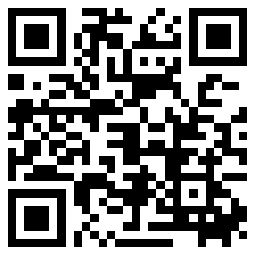          专业观众报名指南（附指引视频）